Муниципальное казённое учреждение культуры «Центр народного творчества Ивнянского района» Белгородской областиот 10 ноября 2018 г.                                                                                 № 29О подготовке и проведении мероприятий, 
посвящённых 100-летию профсоюзного 
движения в России В связи со 100-летием образования профессиональных союзов в России: 
1. Провести совместно с членами профсоюзов работников культуры Ивнянского района   смотр - конкурс  на лучшую тематическую профсоюзную речёвку, посвящённый 100-летию со дня образования профсоюза.
2. Утвердить состав организационного комитета (приложение 1) по подготовке и проведению мероприятий, посвящённых 100-летию профсоюзного движения в России (далее - организационный комитет). 
3. Организационному комитету совместно с работниками МКУК «ЦНТИР» осуществить организационно-техническое обеспечение проведения мероприятий. 
4. Утвердить план мероприятия, посвящённого юбилейной дате (приложение 2). 
5. Организационному комитету осуществлять координацию деятельности по подготовке и проведению. 
6. Контроль за исполнением настоящего приказа оставляю за собой.Приложение № 1 к приказу № 29 от 10.11.2018г. П О Л О Ж Е Н И Ео проведении смотра-конкурсана лучшую тематическую профсоюзную речёвку,посвящённого 100-летию со дня образования профсоюзаI. Общие положения смотра-конкурса на лучшую тематическую профсоюзную речёвку (далее по тексту - смотр-конкурс) подводится  19 декабря 2018 г.1.1. Координация работы по подготовке и проведению смотра-конкурса возлагается на организационной комитет мероприятия.1.2. Итоги смотра-конкурса подводятся по окончанию конкурса членами судейской комиссии. II. Цели смотра-конкурса 2.1. Смотр-конкурс проводится в целях: - повышения эффективности деятельности профсоюза, укрепления организационного единства и солидарности, повышения авторитета профсоюза в обществе; - изучения и пропаганды опыта работы профсоюза по развитию социального партнерства, реализации кадровой, молодёжной политики профсоюза и другим вопросам; - совершенствования информационного обеспечения деятельности профсоюза. III. Условия и порядок проведения смотра-конкурса 3.1. В смотре-конкурсе принимают участие члены профсоюза из различных учреждений культуры района. 3.2. При подведении итогов смотра-конкурса учитывается актуальность освещения работы профсоюзов. 3.3. Участники смотра-конкурса должны подать заявку на участие в конкурсе в МКУК «ЦНТИР» по электронному адресу: ivnyacnt@mail.ru до 14.12.2018г. 3.4. Организационный комитет организует работу по проведению смотра-конкурса, разъясняет условия, оказывает консультативную, методическую помощь.3.5. Для победителей смотра-конкурса предусматриваются первое, второе и третье призовые места, а также могут присуждаться поощрительные награды. Победители награждаются дипломами. Приложение № 2 к приказу № 29 от 10.11.2018 г. Организационный комитет по подготовке и проведению смотра-конкурса на лучшую тематическую профсоюзную речёвку, посвящённого 100-летию профсоюзного движения в РоссииПредседатель комитета:- Алексеева Надежда Евгеньевна, зам. директора МКУК «ЦНТИР»;Члены комитета:- Позднякова Виктория Викторовна, зав. сектором по киновидеоинформационной деятельности МКУК «ЦНТИР»;- Воронкова Елена Викторовна, зав. сектором культурно-досуговой деятельности МКУК «ЦНТИР»;- Колтунова Мария Вячеслава, зав. сектором по развитию сельского туризма МКУК «ЦНТИР».Приложение № 3 к приказу № 29   от 10.11.2018 г. Члены судейской комиссииПредседатель комиссии:- Кузнецова Лариса Юрьевна, художественный руководитель МБУК «ЦКР п. Ивня»;Члены комиссии:- Верховова Елена Валентиновна, зав. сектором по развитию народного творчества МКУК «ЦНТИР»;- Воронкова Елена Викторовна, зав. сектором культурно-досуговой деятельности МКУК «ЦНТИР».Директор МКУК «ЦНТИР»                              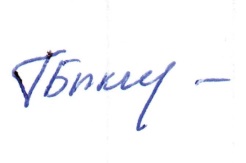 Т.П. БыковаДиректор МКУК «ЦНТИР»                              Т.П. Быкова